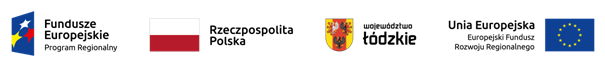 Łódź, dnia 29.09.2022 r.l.dz. WZZOZCLChPłiR/ZP/20-3/22Dotyczy: postępowania o udzielenie zamówienia publicznego prowadzonego w trybie podstawowymart. 275 pkt. 2 z możliwością prowadzenia negocjacji, na przebudowę wraz z rozbudową i wyposażeniem pomieszczeń w pawilonie DSzpitala Chorób Płucim. Bł. O. Rafała Chylińskiego w Łodzi dla potrzeb rehabilitacji pulmonologicznejpacjentów, w tym dla pacjentów po przebytym COVID-19 Znak sprawy:  20/ZP/TP/22Odpowiedzi na pytania dotyczące treści SWZWojewódzki Zespół Zakładów Opieki Zdrowotnej Centrum Leczenia Chorób Płuc i Rehabilitacji w Łodzina podstawie art. 284 ust. 2 ustawy z dnia 11 września 2019 r. Prawo zamówień publicznych (t. jedn. Dz. U. 2022 r., poz. 1710) zwanej dalej „ustawą Pzp” udziela wyjaśnień dotyczących treści SWZ: Pytanie 1: cyt: „Celem uniknięcia niejasności, prosimy o doprecyzowanie ilości mebli, które mają być wykonane w ramach ww. zadania, kolejno dla pomieszczeń: 41/40, 1/17, 1/19, 1/20, 1/21, 1/22, 1/23, 1/24, 1/25, 1/26, 1/28, 1/33, 1/35, 1/37, 1/39, 1/42 oraz dodatkowych elementów wyposażenia typu lodówka, biurka”.Odpowiedź: Zamawiający przedstawia poniżej wykaz mebli i wyposażenia dla pomieszczeń:-   Pomieszczenie 41/40- zlewozmywak dwukomorowy z ociekaczem posadowiony na szafkach stojących,        powyżej szafki wiszące,-   Pomieszczenie 1/17- bez wyposażenia,-   Pomieszczenie 1/19- ciąg szafek stojących i wiszących o długości 2,8 mb. Na szafkach stojących wpuszczona        umywalka i zlewozmywak jednokomorowy oraz uwzględnione miejsce na lodówkę medyczną podblatową,-   Pomieszczenie 1/20- bez wyposażenia,-   Pomieszczenie 1/21- wykonać zabudowę w formie półokrągłej lady,-   Pomieszczenie 1/22- analogicznie jak w pomieszczeniu 1/19,-   Pomieszczenie 1/23- bez wyposażenia,-   Pomieszczenie 1/24- bez wyposażenia,-   Pomieszczenie 1/25- pomieszczenie wyposażyć w umywalkę i zlewozmywak wpuszczane w blat,-   Pomieszczenie 1/26- pomieszczenie wyposażyć w umywalkę wpuszczaną w blat,-   Pomieszczenie 1/28- pomieszczenie wyposażyć w umywalkę wpuszczaną w blat, -   Pomieszczenie 1/33- pomieszczenie wyposażyć w myjko dezynfektor do mycia i dezynfekcji basenów i kaczek     i zlewozmywak,-  Pomieszczenie 1/35-wyposażyć umywalkę, zlewozmywak gastronomiczny dwukomorowy z młynkiem     do  odpadów pokonsumpcyjnych, zmywarkę do naczyń z funkcją wyparzania, podgrzewaną szafkę     na naczynia, stojący blat roboczy, szafki wiszące zamykane  2 szt.,-  Pomieszczenie 1/37- pomieszczenie wyposażyć w umywalkę i zlewozmywak dwukomorowy wpuszczane     w blat, -  Pomieszczenie 1/39- pomieszczenie wyposażyć w umywalkę wpuszczaną w blat, -  Pomieszczenie 1/42- pomieszczenie wyposażyć w umywalkę wpuszczaną w blat,-  Pomieszczenia  1/22 i 1/19 wyposażyć w lodówki medyczne podblatowe.W związku z powyższym Zamawiający informuje, że zmianie ulega:- termin składania ofert  upływa 14.10.2022 roku godz. 09:30,- termin otwarcia ofert   -  14.10.2022 roku godz. 10:00,- termin związania ofertą  do 12.11.2022 roku.                KierownikDziału Zamówień Publicznych								         Marzena Kolasa